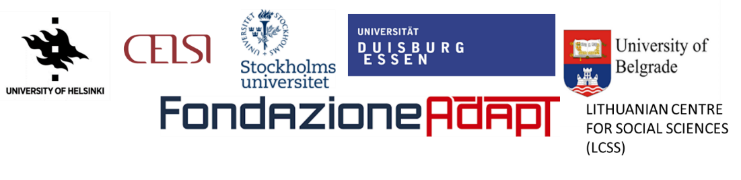 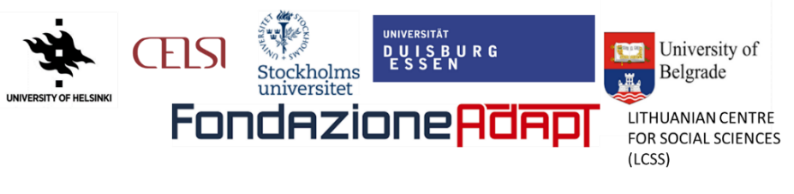 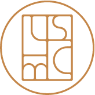 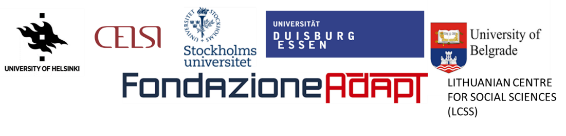 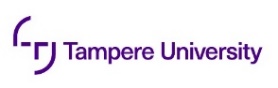 DEFEN-CE: Social Dialogue in Defence of Vulnerable Groups in Post-COVID-19 Labour MarketsConference in a hybrid formatDate: 		Thursday, the 5th of October 2023Time:		10:00-15:15 hrs (CET)Location:	Maison des Associations Internationales (M.A.I)		Rue de Washington, 40, B-1050 Brussels, Belgium	               and online via zoomPlease register here. For registered participants with online presence, a hyperlink to the webinar will be sent 1 day before the conference    Agenda09:30 – 10:00    	Registration 10:00 – 10:10     	Opening Minna van Gerven (University of Helsinki), project coordinatorThe DEFEN-CE project at a glance (video screening)10:10 – 10:30    	Keynote address Ragnar Horn, DG Employment, European Commission10:30 – 11:30                  Covid-19 measures to protect vulnerable groups at the labour market in   the EU: national and EU-level perspectives 			Chair: Monika Martišková (Central European Labour Studies Institute)			Speakers: 			Chaitawat Boonjubun (University of Helsinki) 				Barbora Holubová (Central European Labour Studies Institute) Commentary by Mark Bergfeld, UNI Europa Q&A11:30 – 13:00    	Lunch  13:00 – 13:45    	Social dialogue in protection of vulnerable groups:  lessons learned from the Covid-19 crisis across EuropeChair: Rense Nieuwenhuis (SOFI, Stockholm University)Speaker: Marta Kahancová (Central European Labour Studies Institute)Q&A 13:45 – 15:00    	Panel discussion: the role of social partners in social dialogue during                                              and the aftermath of the Covid-19 crisis Chair: Anil Duman (Central European University)                                             Panelists:  			Giuseppe Guerini, CECOP-CICOPA Europe, Italy 			Daiva Kvedaraite, Solidarumas, Lithuania		               Lucie Trlifajova, Centre for Social Issues (SPOT), Czech Republic     			Thomas Hector, European Federation for Family Employment and Home Care (EFFE)                                                          				      Q&A 15:00 – 15:15                  Final remarks			Minna van Gerven (University of Helsinki)Marta Kahancová (Central European Labour Studies Institute)